МИНИСТЕРСТВО ПРОСВЕЩЕНИЯ РОССИЙСКОЙ ФЕДЕРАЦИИ федеральное государственное бюджетное профессиональное образовательное учреждение«Майкопское специальное учебно-воспитательное учреждение закрытого типа»ПРОГРАММА ДУХОВНО-НРАВСТВЕННОГО ВОСПИТАНИЯ ОБУЧАЮЩИХСЯ МАЙКОПСКОГО СУВУ«ВОЗРОЖДЕНИЕ»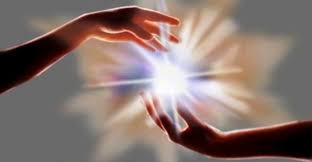 Авторский коллектив: зам. директора по ВР Цишев А.А., старший воспитатель: Пищулин С.В., воспитатели: Волобуев А.Н., Ореховский А.Н.  Майкопское СУВУ         2019 г.ОБЩАЯ ХАРАКТЕРИСТИКА ПРОГРАММЫНравственность – это разум сердца
Г. Гейне  В обществе потребления многие люди сосредоточены на ценности лишь одной стороны научно-технического прогресса, а именно - повышении собственного материального благосостояния, тем самым, превращая его в цель, а не средство для развития и совершенствования себя, других людей и мира в целом. При этом обесцениваются не только общечеловеческие ценности добра, совести, правдивости, долга, веры, чести, но и сам человек и его жизнь перестает быть ценностью. Такая социальная среда в первую очередь негативно влияет на духовно-нравственное развитие детей и подростков. В подростковой среде неблагоприятной остается динамика развития таких социально опасных явлений, как наркомания, алкоголизм, преступность. Обучающиеся Майкопского СУВУ в основной массе характеризующиеся педагогической запущенностью, имеют все признаки морально-нравственной дезориентации, уровень их морального сознания значительно ниже возрастных норм. Поэтому особую значимость и актуальность приобретает необходимость активного коррекционного и реабилитационного воспитательного воздействия на личность обучающихся, тем более, что подростковый возраст - это период интенсивного формирования духовно-нравственных ценностных ориентаций личности и создания предпосылок для появления смысла жизни.    Нет средства более важного, чтобы стать человеком, личностью, семьянином и гражданином, сделать себя и окружающий мир лучше, чем свободное творчество и каждодневный труд. Если обучающийся специального воспитательного учреждения примет ценности познания и истины, творчества, целеустремлённости и настойчивости, трудолюбия и бережливости, тогда это станет  лучшей преградой соблазнам криминальной субкультуры.Приобщение к культурологическим и историческим основам православия рассматривается нами как важный компонент программы «Возрождение», так как традиционные российские религии - это источники национальной духовности. Духовно-нравственное развитие личности чаще всего происходит в душевной сопричастности человека ценностям, которые лежат в их основе, поэтому программа предусматривает взаимодействие с  Майкопской и Адыгейской епархией Русской православной церкви. Адыгея в настоящее время известна не только как, один из туристических центров Юга России, но и как место паломничества для православных верующих. Возрожден один из крупнейших монастырей региона, восстановлены и открыты десятки старинных казачьих храмов. Программа предусматривает экскурсии  по православным святыням Адыгеи, Краснодарского края, Абхазии.    Также в программе частично используются материалы, рекомендованные для реализации проекта «Культурный норматив школьника», а именно рекомендованные с учетом возрастных особенностей литературные произведения и кинофильмы. Духовно-нравственное воспитание представляет собой процесс организованного, целенаправленного как внешнего, так и внутреннего (интимно-личностного) воздействия воспитателя на духовно-нравственную сферу личности, являющуюся системообразующей для внутреннего мира. Это воздействие носит комплексный, интегрированный характер относительно чувств, желаний, мнений личности. Поэтому воспитатель должен обладать особыми личностными качествами, позволяющими обеспечить воспитывающий характер его деятельности и сформировать гуманные отношения между ним и воспитанниками. Эта деятельность представляет собой систему диагностических, проектирующих, контрольно-аналитических действий, направленных на решение задач духовно-нравственного воспитания обучающихся.    Цель программы духовно-нравственного воспитания обучающихся Майкопского СУВУ «Возрождение» -  содействие активному нравственному, духовному и культурному росту их личности. Задачи программы: - воспитывать духовность, нравственность, базовые национальные ценности российского общества, основанные на общечеловеческих ценностях,  через включение обучающихся в систему духовно-нравственного воспитания;- формировать ценностное отношение к обществу, понимание смысла человеческого существования и ценности существования других людей, усвоение «золотого правила нравственности»;- развивать способность жить на высоком культурном уровне, созидать новые материальные ценности;- формировать понимание значимости личностных и деловых качеств во взаимоотношениях между людьми;-сформировать такие понятия, как уважение, авторитет, почтение к старшему поколению на основе христианской педагогики;- сформировать представления о призвании и воспитании души, о милости, радости и благодарении души;- создавать воспитывающую духовно-нравственную среду (развитие коллективов, взаимодействие с РПЦ, экскурсии по святым местам);- организовывать коллективную творческую деятельность обучающихся, реализуемую в многообразных формах воспитательной работы;- приобщать к чтению, воспитывать информационную и медиа-культуру;- корректировать индивидуальный путь духовно-нравственного развития каждого обучающегося, стимулировать к самопознанию и самовоспитанию.Участники программы: обучающиеся Майкопского СУВУ в возрасте от 11 до 18 лет.         Нормативно-правовой и документальной основой программы духовно-нравственного воспитания обучающихся Майкопского СУВУ «Возрождение» являются Закон Российской Федерации «Об образовании», Федеральные государственные образовательные стандарты общего образования, Концепция духовно-нравственного развития и воспитания личности гражданина России, Стратегия развития воспитания в Российской Федерации на период до 2025 года, Федеральный закон от 29 декабря 2010 года N 436-ФЗ "О защите детей от  информации, причиняющей  вред  их  здоровью  и развитию".           Теоретико-методологическими ориентирами явились подходы:  антропологический: Н.А.Бердяев, И.А.Ильин, B.C. Соловьев, В.А.Сухомлинский, К.Д.Ушинский;  деятелъностный: М.Я. Басов, А.Н. Леонтьев, С.Л. Рубинштейн, А.В. Петровский и др.; компетентностный: К.А. Абульханова, С.Г. Вершловский, В.Г. Веселова, А.А. Дергач, Н.В. Кузьмина, А.К. Маркова и др.; индивидуально - творческий: Е.Н. Барышников, Р.У. Богданова, Л.М. Лузина, А.Маслоу, К. Роджерс; труды: о человеке, личности и индивидуальности: Б.Г. Ананьева, Л.С. Выготского и др.; об основных ценностных ориентациях духовно-нравственного воспитания: Б.Т. Лихачев, А.Ф. Лосев, В.Н. Полунина, Э. Фромм и др.; о самораскрытии и самореализации личности в деятельности: А.В.Брушлинского, В.И.Слободчикова и др.; о культуре как факторе духовно-нравственного развития личности: Ш.А. Амонашвили, Ю.К. Бабанского, Л.И. Божович, Е.П. Белозерцева, М.М.Поташника, и др., позволяющие определить отдельные компоненты духовно-нравственного воспитания подростков в условиях специального образовательного учреждения.        Социально-педагогическими условиями духовно-нравственного воспитания подростков в условиях Майкопского СУВУ являются:- внутренние (обеспечение самоопределения обучающихся, рефлексия духовно-нравственных ценностей, самореализация в совместной творческой, трудовой, социально значимой деятельности);- внешние: (организация содружества, сотворчества в разнообразных видах совместной внеучебной деятельности).        Предполагаемые результаты программы:- готовность и способность обучающихся к нравственному самосовершенствованию и реализации творческого потенциала в духовной и предметно-продуктивной деятельности на основе непрерывного образования, самовоспитания и универсальной духовно-нравственной компетенции — «становиться лучше»;- сформированность ценностно-смысловых ориентаций, нравственных ценностей: честность, доброта, искренность, милосердие и др.;- развитие самосознания, позитивной самооценки и самоуважения;- рост общей культуры, любовь к чтению, способности к критическому анализу кинофильмов и другой медиа-продукции;- готовность и способность открыто выражать и отстаивать свою нравственно оправданную позицию, проявлять критичность к собственным намерениям, мыслям и поступкам;- способность к самостоятельным поступкам и действиям, совершаемым на основе морального выбора, принятию ответственности за их результаты, целеустремленность и настойчивость в достижении результата;- трудолюбие, жизненный оптимизм, способность к преодолению трудностей;- осознание ценности человеческой жизни, нетерпимость к действиям и влияниям, представляющим угрозу жизни, физическому и нравственному здоровью и духовной безопасности личности, умение противодействовать им в пределах своих возможностей.Оценка эффективности реализации Программы осуществляется в рамках мониторинга Программы воспитания и социализации обучающихся Майкопского СУВУ. Мониторинг представляет собой систему диагностических исследований, направленных на комплексную оценку результатов эффективности реализации учреждением Программы воспитания и социализации обучающихся. Основными критериями выступают:-  духовно-нравственные ценности,  показатели: (совесть, долг, вера, ответственность, правдивость); - духовно-нравственная позиция, показатели: (способность к различению добра и зла, проявлению альтруизма, сострадания, готовность к преодолению жизненных испытаний). ПЛАН ОСНОВНЫХ МЕРОПРИЯТИЙ ПО РЕАЛИЗАЦИИ ПРОГРАММЫ СОДЕРЖАНИЕ ОСНОВНЫХ ФОРМ РЕАЛИЗАЦИИ ПРОГРАММЫОсновные формы реализации программы включают в себя: - просмотр и осуждение телепередач;- просмотр и осуждение кинофильмов и мультфильмов;- чтение и обсуждение художественных произведений;- организацию и проведение светских и православных праздников;- экскурсии по православным святыням и храмам;- беседы, дискуссии;- конкурсы.        «Уроки нравственности» - это образовательный видеоцикл бесед Председателя Российского детского Фонда Альберта Лиханова с выдающимися гражданами России. С 2004 года Российский детский фонд выпускает образовательный видеоцикл бесед Председателя Фонда, известного писателя, академика Российской академии образования Альберта Лиханова с выдающимися гражданами России, которые излагают свои личные взгляды на ту или иную нравственную проблему. Цель проекта -оказание помощи учителю в его образовательных усилиях, направленных на формирование возможно целостного представления обучающихся о моральных ценностях. Каждый фильм заканчивается вопросами к ученикам, углубляющими процесс обсуждения и осмысления материала. Учебно-методический комплект «Уроки нравственности» предназначен средним и старшим классам средней школы, училищам профтехнического образования, колледжам, гимназиям, суворовским и нахимовским училищам, иным образовательным учреждениям, имеющим государственную аккредитацию, учреждениям дополнительного образования, начальным курсам высших учебных заведений, спецшколам открытого и закрытого типа, техникумам, колониям для несовершеннолетних системы ГУИН Минюста РФ, ведомственным учебным заведениям, независимо от их подчиненности, а также всем типам культурных учреждений для подростков, юношества и молодежи. Комплект включает 20 видеофильмов на DVD и книгу «Уроки нравственности» («Книга учителя: тексты и методики»), в которой приведены полные тексты бесед и содержатся методические рекомендации учителю – как, в какой форме, с привлечением какого материала следует проводить урок. Все диски и книга входят в единый бокс под общим названием «Уроки нравственности».     Киноклуб  «Синематограф» подразумевает просмотр и обсуждение фильмов  из перечня "100 лучших фильмов для школьников". Перечень "100 лучших фильмов для школьников" создан по инициативе Союза кинематографистов России при поддержке Министерства образования и науки российской Федерации и Министерства культуры Российской Федерации с целью его использования в образовательной деятельности.          Министерством культуры получены права на показ фильмов, включенных в перечень, в общеобразовательных организациях Российской Федерации, а также на их размещение в свободном бесплатном доступе на портале "Культурное наследие России" по адресу культура.рф.        Книжный клуб «Феникс». Девиз клуба - «Скажи, что ты читаешь, и я скажу, кто ты — это верно. Но я лучше узнаю тебя, если ты скажешь, что ты перечитываешь» (Франсуа Мориак). На дискуссионных площадках книжного клуба «Феникс» обсуждаются литературные произведения из списка «100 лучших книг для школьников». Списки разработаны в рамках госконтракта ФГБОУ "Научная педагогическая библиотека им. К.Д. Ушинского" совместно с русской школьной библиотечной ассоциацией (далее - РШБА). Всего разработано 5 списков: программные произведения 1-4 кл. программные произведения 5-9 кл. программные произведения 10-11 кл. списки для внеклассного чтения (они же 100 книг по истории, культуре и литературе народов Российской Федерации, рекомендуемых школьникам к самостоятельному прочтению" списки произведений патриотической направленности. Списки распространяются согласно письмам Минобрнауки РФ совместно с ФГБОУ НПБ им. К.Д. Ушинского №231 от 07.04.2016, а также Департамента государственной политики в сфере общего образования Минобрнауки	РФ	№	08-709	от	14.04.2016.          Цикл бесед о духовности и нравственности «Вечные истины» предполагает беседы размышления на следующие темы:- проблемы жизни и смерти;- вера в Бога;- вера в себя;- религии мира;- светская этика;- моральный закон каждого;- добро и зло в жизни человека;- человек и его предназначение.В цикл бесед «Вечные истины» включены:-  литературно-музыкальная композиция «Сострадание – основа всех нравственных побуждений человека»;- психологическая дискуссия «В силах ли я искоренить зло в самом себе?»;- диспут «Иметь или быть?» по одноименному произведению психоаналитика и философа Эриха Фромма;- поэтическая гостиная «Красота спасёт мир»;- духовные беседы: «Сострадание», «Совесть», «Доверие», «Трудолюбие».- философско-религиозная дискуссия «Золотое правило нравственности» - "Как хотите, чтобы с вами поступали люди, так и вы поступайте с ними" (Евангелие (Лук. 6:31)). Воззрения на «золотое правило нравственности» Соловьева, Томази, античной философии, иудаизма, ислама, восточной философии, буддизма.СПИСОК ЛИТЕРАТУРЫ  И ИНТЕРНЕТ-ИСТОЧНИКОВ1. Азбука нравственного взросления: методический материал / В.И. Петрова [и др.]. - СПб.: Питер, 2007. - 304 с.2. Алоева, Марина Андреевна. Классные часы в 5-7 классах: методический материал / М.А. Алоева;ред. Г.Н. Сибирцова. - 8-е изд. - Ростов н/Д: Феникс, 2003, 2007, 2008. - 320 с.: ил. - (Сердце отдаю детям). - Национальный проект "Образование".3. Батурина Г.И. Нравственное воспитание школьников на народных традициях: методический материал / Г.И. Батурина, К. Л. Лисова, Г. Ф. Суворова. - М.: Народное образование, 2002. - 112 с.4. Беспятова, Надежда Константиновна. Рыцарский турнир вежливости и воспитанности: [сценарий] / Н.К. Беспятова // Беспятова Н.К. 5. Бразговка Л.П. Значение нравственной установки в процессе морального становления младшего подростка / Бразговка Л.П. // Этическое воспитание. - 2007. - N 3. - с.35-406. Литвинова Л.С. Нравственно-экологическое воспитание школьников. 5-11 классы: Основные аспекты, сценарии мероприятий / Л.С. Литвинова, О.Е. Жиренко. - М.: 5 за знания, 2005. - 207 с. - (Методическая библиотека).7. Нравственность в современном мире: методический материал / Сост. О.В. Крючкова, О.А. Хаткевич. - Минск: Красико-принт, 2003. - 128 с. - (Деятельность классного руководителя).8. Сгибнева Е.П. Классные часы в средней школе: Практическое пособие / Е.П. Сгибнева. - 2-е изд., испр. - М.: Айрис-Пресс, 2005. - 159 с. 9. Организация и содержание воспитательного процесса в школе: Методическое пособие / Н.К. Беспятова, Д.Е. Яковлев. - М., 2006. - c.81-8710.Строганова Л.В. [Беседы и тренинги на тему нравственности для подростков]: методический материал / Л.В. Строганова // Строганова Л. В. Классные часы, беседы для младших школьников и подростков (воспитание толерантности) / Л. В. Строганова. - М., 2007. - с.76-124.11.Строганова Л. В. [Нравственное воспитание младших школьников и подростков]: методический материал / Л.В. Строганова // Строганова Л. В. Классные часы, беседы для младших школьников и подростков / Л. В. Строганова. - М., 2007. - с.3-32.12. Официальный сайт Русской православной церкви  www.patriarchia.ru13. Сайт «Азбука веры» https://azbyka.ru/nravstvennost-i-duxovnost  14. Открытый урок «1 сентября» http://urok.1sept.ru/.15. Портал "Культурное наследие России" культура.рф.Приложение Православный календарь на 2020 годПравославные праздники и посты в 2020 г.• Светлое Христово Воскресение (Пасха) -  19 апреля 2020 годаДвунадесятые непереходящие праздники• 7 января - Рождество Христово• 19 января - Крещение Господне (Богоявление)• 15 февраля - Сретение Господне• 7 апреля - Благовещение Пресвятой Богородицы• 19 августа - Преображение Господне• 28 августа - Успение Пресвятой Богородицы• 21 сентября - Рождество Пресвятой Богородицы• 27 сентября - Воздвижение Креста Господня• 4 декабря - Введение во храм Пресвятой БогородицыДвунадесятые переходящие праздники в 2020 году• 12 апреля 2020 г. - Вход Господень  в Иерусалим• 28 мая 2020 г. - Вознесение Господне• 7 июня 2020 г. - День Святой Троицы. Пятидесятница.Великие праздники• 14 января - Обрезание Господне• 7 июля - Рождество Иоанна Предтечи• 12 июля - Святых апостолов Петра и Павла• 11 сентября - Усекновение главы Иоанна Предтечи• 14 октября - Покров Пресвятой БогородицыЦерковные многодневные посты в 2020 году• 2 марта - 18 апреля 2020 г. - Великий пост• 15 июня - 11 июля 2020 г. - Петров пост• 14 - 27 августа 2020 г. - Успенский пост• 28 ноября 2020 года - 6 января 2021 года - Рождественский постЦерковные однодневные постысреда и пятница всего года, за исключением сплошных седмиц и Святок• 18 января - Крещенский сочельник (Навечерие Богоявления)• 11 сентября - Усекновение главы Иоанна Предтечи• 27 сентября - Воздвижение Креста ГосподняСплошные седмицы в 2020 году• 7 - 17 января - Святки• 9 - 15 февраля 2020 г. - Мытаря и фарисея• 24 февраля - 1 марта 2020 г. - Сырная (Масленица)• 19 - 25 апреля 2020 г.- Пасхальная (Светлая)• 7 - 13 июня 2020 г. - ТроицкаяДни особого поминовения усопших в 2020 году• 22 февраля 2020 г. - Суббота мясопустная (Вселенская родительская суббота)• 14 марта 2020 г. - Суббота 2-й седмицы Великого поста• 21 марта 2020 г.  - Суббота 3-й седмицы Великого поста• 28 марта 2020 г.- Суббота 4-й седмицы Великого поста• 28 апреля 2020 г. - Радоница• 9 мая - Поминовение усопших воинов• 6 июня 2020 г. - Суббота Троицкая• 7 ноября 2020 г. - Суббота Димитриевская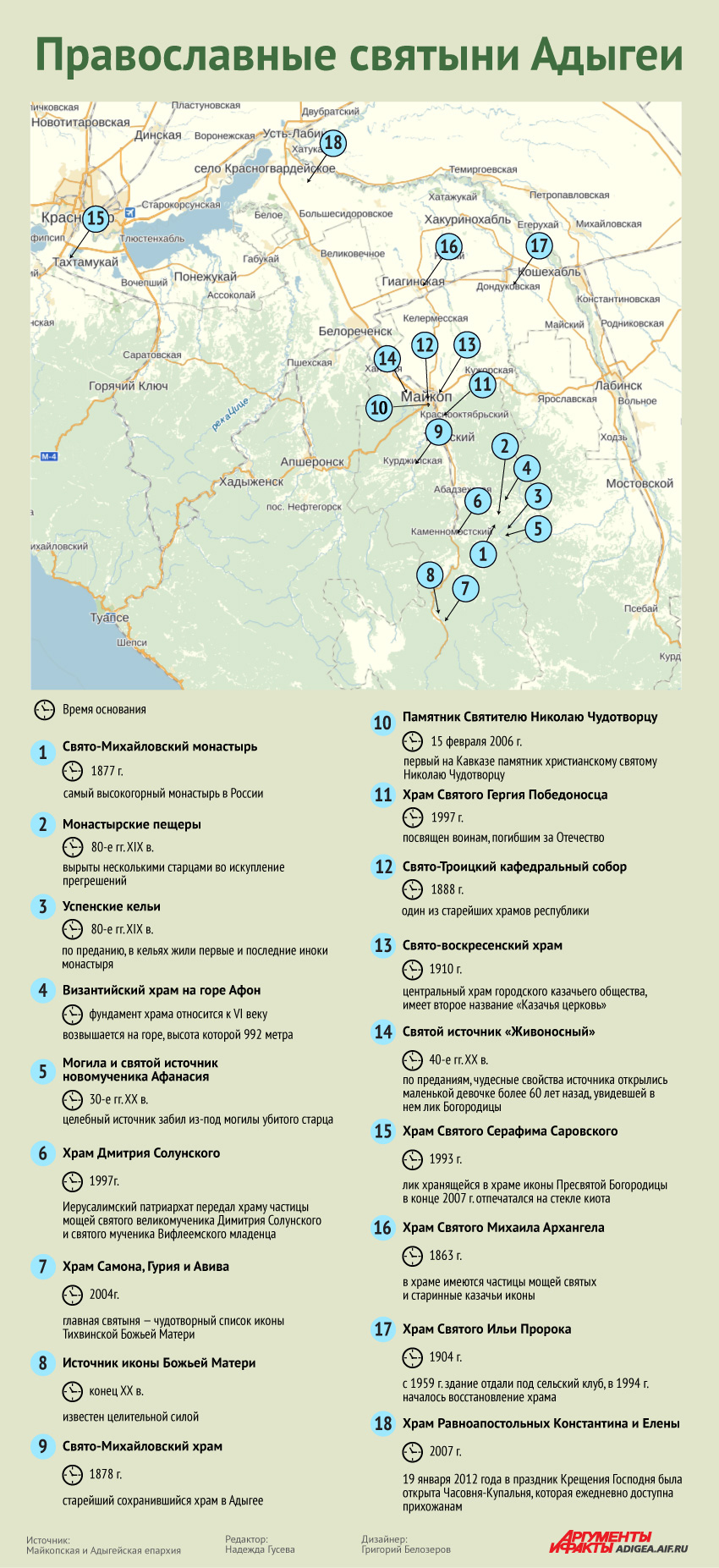 №         Мероприятия           Период   исполненияОтветственный1.Проведение совместных заседаний педагогического совета СУВУ и Совета по реализации программы духовно-нравственного воспитания «Возрождение»В течение  годаЗам директора по ВРСтаршие воспитатели, воспитатели.2.Заседание Совета по реализации программы по вопросам планирования и организации различных мероприятий.      В течение годаЗам. директора по ВР.Старшие воспитатели, воспитатели.3.Образовательный видеоцикл «Уроки нравственности» В течение года 20 уроков по отдельному плану работы воспитателейСтаршие воспитатели, воспитатели,руководитель клуба.4.Православные праздники По ежегодному церковному календарю и согласованному со священослужителями плану мероприятийЗам. директора по ВР, зав.доп.образованиемСтаршие воспитатели, воспитатели, священнослужители (по согласованию).5.Киноклуб «Синематограф»ЕженедельноСтаршие воспитатели, воспитатели6.Книжный клуб «Феникс»ЕженедельноСтаршие воспитатели, воспитатели, библиотекарь7.Цикл бесед о духовности и нравственности «Вечные истины»ЕжемесячноЗам. директора по ВР.Старшие воспитатели, воспитатели, священнослужитель (по согласованию)8.Экскурсии по православным святыням и храмам  Адыгеи, Краснодарского края.В течение годаЗам. директора по ВР.Старшие воспитатели, воспитатели9.Конкурс художественных работ и литературных произведений «Человек в поисках веры»Январь - февральЗам. директора по ВР.Старшие воспитатели, воспитатели,руководители кружка изо.10.Праздник «День международной солидарности трудящихся». 1 мая по отдельной программе проведенияЗам. директора по ВР.Старшие воспитатели, воспитатели11.Отчет о выполнении ПрограммыАвгустЗам. директора по ВР.Старшие воспитатели, воспитатели